导师信息 姓名： 李云凯 英文名： 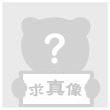 导师类别： 硕士生导师 所在专业： 渔业资源 性别： 男 最高学位： 博士 所在单位： 上海海洋大学 上海海洋大学 上海海洋大学 入职年月： 0000-00-00 出生年月： 1981-11-20 职务： 职称： 副高级 研究方向： E-Mail： ykli@shou.edu.cn 通讯地址： 上海市沪城环路999号183信箱 上海市沪城环路999号183信箱 上海市沪城环路999号183信箱 简历： 教育经历： 工作经历： 研究成果： 获奖情况： 专利著作： 论文发表：